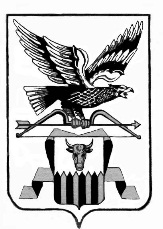 ПОСТАНОВЛЕНИЕАдминистрации муниципального района «Читинский район»«14» ноября 2016 г.                                                                           №1898О введении режима чрезвычайной ситуацииНа объекте свалка твердых бытовых отходовПгт. АтамановкаВ соответствии с Протоколом совещания Правительства Забайкальского края от 03.11.2016 г. рег. № прк-198-16 «О ликвидации возгорания свалки в пгт. Атамановка», в соответствии со статьей 7 Устава муниципального района «Читинский район», Положением о Читинском районном звене территориальной подсистемы единой государственной системы предупреждения и ликвидации чрезвычайных ситуаций Забайкальского края, утвержденным постановлением Главы администрации муниципального района «Читинский район» от 09 декабря 2005 года №1789, протоколом Комиссии по предупреждению и ликвидации чрезвычайных ситуаций и обеспечению пожарной безопасности Читинского района от 14.11.2016 года №22 и сложную ситуацию, вызванную возгоранием на свалке твердых бытовых отходов (далее-свалка), и негативным воздействием продуктов горения на здоровье жителей пгт. Атамановка,постановляет:1.Ввести на территории свалки пгт. Атамановка муниципального района «Читинский район» с15.00 (время местное) 14 ноября 2016 года режим функционирования «»Чрезвычайная ситуация.2.Назначить руководителем работ по ликвидации чрезвычайной ситуации первого заместителя председателя КЧС и ОПБ администрации муниципального района «Читинский район» Фесюка С.В..3.Создать оперативный штаб по ликвидации чрезвычайной ситуации в составе:Руководитель штаба – Сазонов Н.С., начальник Управления по развитию инфраструктуры ЖКК администрации МР «Читинский район».Члены:Ушаков С.Г., глава администрации пгт. «Атамановское»;Тимофеев С.А., начальник отдела Управления по развитию инфраструктуры ЖКК администрации МР «Читинский район»;Можаров И.В., начальник отдела по делам ГОЧС и МР администрации МР «Читинский район»;Ханин Д.И., заместитель начальника Управления Экономики и имущества администрации МР «Читинский район»;Перфильева В.И., председатель Комитета по финансам администрации муниципального района «Читинский район»;Волощук Е.М., ИП «Волощук».4.Руководителю штаба ликвидации чрезвычайной ситуации:4.1.составить подробный план ликвидации чрезвычайной ситуации;4.2.подготовить смету на проведение работ по тушению возгораний на свалке гп «Атамановское».5.Управлению экономики и имущества (Ханин Д.И.) заключить муниципальный контракт с ОАО «Автолидер» на проведение работ по ликвидации возгораний на свалке пгт. «Атамановское».6.ИП «Волощук» оказать содействие в проведении работ на свалке пгт. «Атамановское».7.Председателю комитета по финансам Перфильевой В.И. выделить необходимое количество денежных средств для ликвидации чрезвычайной ситуации.8.Постановление опубликовать в районной газете.9.Контроль за исполнением постановления оставляю за собой.Руководитель администрации					 А.А. Эпов